Муниципальное бюджетное учреждение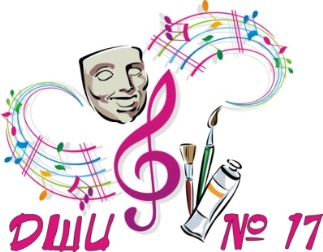 дополнительного образования «ДЕТСКАЯ ШКОЛА ИСКУССТВ № 17»городского округа Самара443079, г.Самара, ул. Гагарина, 58 , тел.(факс) 260-83-01ДОПОЛНИТЕЛЬНАЯ ОБЩЕРАЗВИВАЮЩАЯ ОБЩЕОБРАЗОВАТЕЛЬНАЯ ПРОГРАММА В ОБЛАСТИ  МУЗЫКАЛЬНОГО ИСКУССТВА«СТРУННЫЕ ИНСТРУМЕНТЫ»РАБОЧАЯ ПРОГРАММА УЧЕБНОГО ПРЕДМЕТА ИСПОЛНИТЕЛЬСКОЙ ПОДГОТОВКИ«СПЕЦИАЛЬНОСТЬ» ПО ВИДУ ИНСТРУМЕНТА «СКРИПКА»Самара 2018 г.Структура программы учебного предметаI. Пояснительная запискаХарактеристика учебного предмета,  его место и роль в образовательном процессеСрок реализации учебного предметаОбъем учебного времени, предусмотренный  учебным планом образовательного учреждения на реализацию учебного предметаФорма проведения учебных аудиторных занятийЦель и задачи учебного предметаОбоснование структуры учебного предметаМетоды обученияОписание материально-технических условий реализации учебного предметаII. Cодержание учебного предметаСведения о затратах учебного времениГодовые требования по классамIII. Требования к уровню подготовки обучающихсяIV. Формы и методы контроля, система оценокАттестация: цели, виды, форма, содержаниеКритерии оценкиV. Методическое обеспечение учебного процессаМетодические рекомендации педагогическим работникамРекомендации по организации самостоятельной работыVI. Списки рекомендуемой нотной и методической литературыСписок рекомендуемой нотной литературыСписок  рекомендуемой методической литературыI. Пояснительная запискаХарактеристика учебного предмета, его место и роль в образовательном процессеПрограмма учебного предмета «Специальность» по виду инструмента «скрипка», далее - «Специальность» (скрипка) разработана на основе «Рекомендаций по организации образовательной и методической деятельности при реализации общеразвивающих программ в области искусств», направленных письмом Министерства культуры Российской Федерации от 21.11.2013 №191-01-39/06-ГИ, а также с учетом многолетнего педагогического опыта в области исполнительства на духовых музыкальных инструментах в детских школах искусств.Учебный предмет «Специальность  (скрипка)» направлен на приобретение детьми знаний,  умений и навыков игры на скрипке, получение ими художественного образования, а также на эстетическое воспитание и духовно-нравственное развитие ученика.Скрипка является не только сольным инструментом, но ансамблевым и оркестровым. Поэтому,  владея игрой на данном инструменте,  обучающийся имеет возможность соприкоснуться с лучшими образцами музыкальной культуры в различных жанрах. В классе ансамбля или оркестра учащийся оказывается вовлеченным в процесс коллективного музицирования,  используя знания,  умения и навыки,  полученные в классе по специальности.Настоящая программа отражает организацию учебного процесса,  все разнообразие репертуара,  его академическую направленность, а также на возможность реализации индивидуального подхода к каждому ученику.2. Срок реализации учебного предмета «Специальность (скрипка)» для детей, поступивших в образовательное учреждение  в первый класс в возрасте с шести лет шести месяцев до девяти лет составляет 4года.3. Объем  учебного времени,   предусмотренный учебным планом образовательного учреждения на реализацию учебного предмета «Специальность (скрипка)»4. Форма проведения учебных аудиторных занятий индивидуальная, продолжительность урока - 40 минут.Индивидуальная форма занятий позволяет педагогу лучше узнать ученика, его музыкальные и физические возможности, эмоционально-психологические особенности.5. Цель и задачи учебного предмета «Специальность (скрипка)»Цель:развитие музыкально-творческих способностей обучающихся на основе приобретенных им знаний, умений и навыков в области скрипичного исполнительства.Задачи:формирование у обучающихся комплекса исполнительских навыков, позволяющих воспринимать,  осваивать и исполнять на скрипке произведения различных жанров и форм;развитие интереса к классической музыке и музыкальному творчеству;развитие музыкальных способностей: слуха, ритма,  памяти, музыкальности и артистизма;освоение обучающимися музыкальной грамоты, необходимой для владения инструментом в пределах программы учебного предмета;приобретение обучающимися опыта творческой деятельности и публичных выступлений;приобретение обучающимися умений и навыков, необходимых в сольном, ансамблевом и оркестровом исполнительстве.6. Обоснование структуры учебного предмета «Специальность (скрипка)»Программа содержит следующие разделы:сведения о затратах учебного времени;годовые требования по классам;требования к уровню подготовки обучающихся;формы и методы контроля, система оценок;методическое обеспечение учебного процесса.7. Методы обученияВ музыкальной педагогике применяется комплекс методов обучения. Индивидуальное обучение неразрывно связано с воспитанием ученика, с учетом его возрастных и психологических особенностей.Для достижения поставленной цели и реализации задач предмета используются  следующие методы обучения:словесный (объяснение, беседа, рассказ);наглядно-слуховой (показ, наблюдение, демонстрация скрипичных приемов);практический (работа на инструменте, упражнения);аналитический  (сравнения и обобщения, развитие логического мышления);эмоциональный (подбор  ассоциаций, образов, художественные впечатления).Индивидуальный метод обучения позволяет найти более точный и психологически верный подход к каждому ученику и выбрать наиболее подходящий метод обучения.Предложенные методы работы являются наиболее продуктивными при реализации поставленных целей и задач учебного предмета и основаны на проверенных методиках и сложившихся традициях исполнительства на струнных смычковых инструментах.8. Описание материально-технических условий реализации учебного предмета «Специальность (скрипка)»Материально-техническая база образовательного учреждения должна соответствовать санитарным и противопожарным нормам, нормам охраны труда.Помещение должно иметь хорошую звукоизоляцию, освещение и хорошо проветриваться. Должна быть обеспечена ежедневная уборка учебной аудитории.Учебные классы для занятий по специальности оснащаются роялем или пианинном, в классе необходимо иметь пюпитр, который можно легко приспособить к любому росту ученика. Рояль или пианино должны быть хорошо настроены.Принятна Педагогическом совете«____» ______________ 20___ г.Протокол № _____УТВЕРЖДАЮДиректор МБУ ДО «ДШИ № 17»    г. о. Самара ________________ И.А.Балашова «____»_______________20____г.Приказ № _____Содержание1-4 классыМаксимальная  учебная нагрузка в часах417Количество  часов  на  аудиторные занятия278Общее количество часов на внеаудиторные (самостоятельные) занятия139